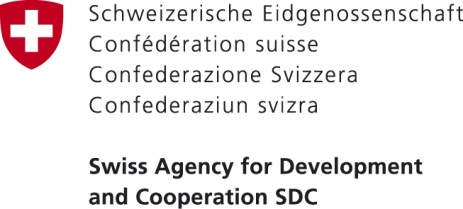 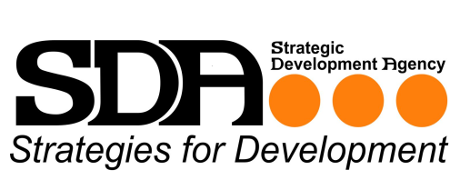 ԱՆԱՍՆԱՊԱՀՈՒԹՅԱՆ ԶԱՐԳԱՑՈՒՄ ՀԱՅԱՍՏԱՆԻ ՀԱՐԱՎՈՒՄ 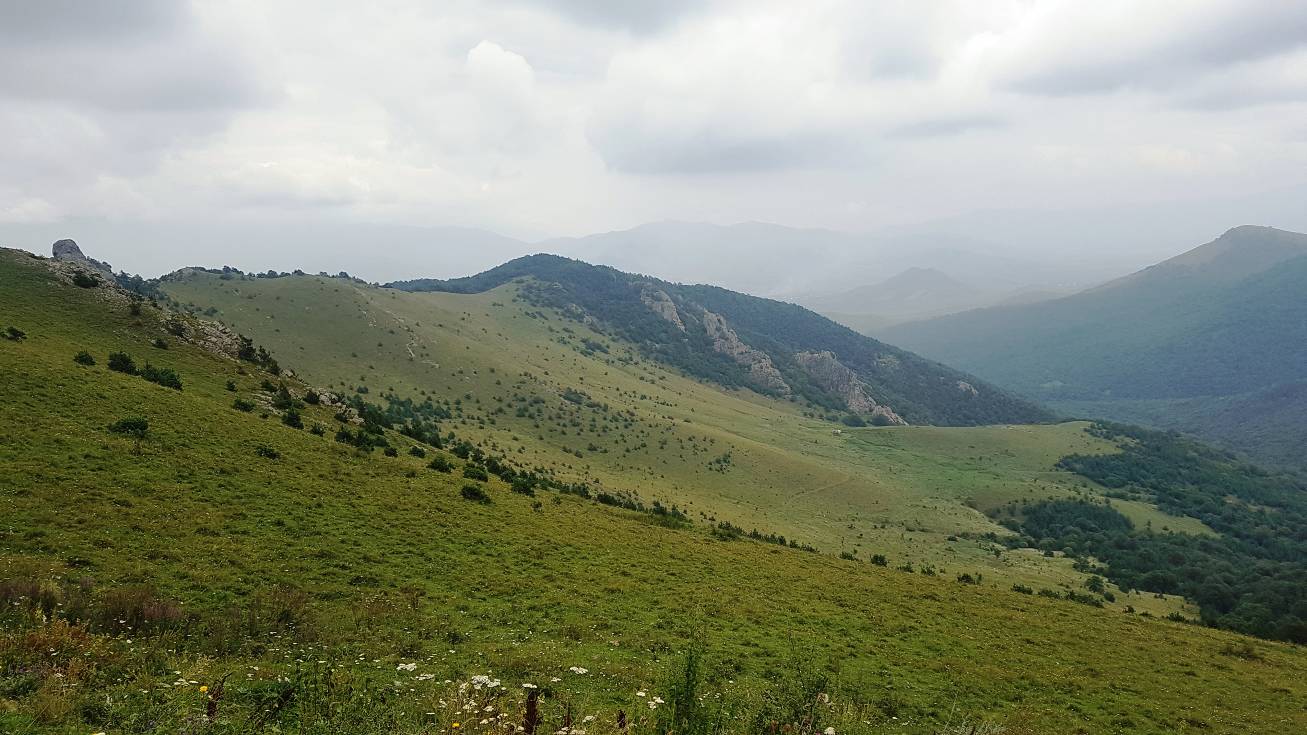 ԵՂԵԳԻՍ ՀԱՄԱՅՆՔԻ Հորս ԲՆԱԿԱՎԱՅՐԻ ԱՐՈՏԱՎԱՅՐԵՐԻ ԿԱՌԱՎԱՐՄԱՆ ԵՎ ԱՆԱՍՆԱՊԱՀՈՒԹՅԱՆ ԶԱՐԳԱՑՄԱՆ ՊԼԱՆ                                                     2019թ.ԲովանդակությունԲովանդակություն	11. Ներածություն	22. Հորս բնակավայրի գյուղատնտեսական նշանակության հողերի կառուցվածքը և սեփականության ձևերը	23. Բնակավայրի անասնագլխաքանակն ըստ տնտեսությունների և անասնակերի պահանջը	33.1 Անասնակերի պահանջի հաշվարկ	34. Բնակավայրի ֆիզիկաաշխարհագրական առանձնահատկությունները	44.1 Արոտատեղամասերի էկոլոգիական գնահատում	55. Ընթացիկ կառավարում ըստ գոտու արոտատեղամասերի	75.1. Համայնքի արոտների և խոտհարքների բուսածածկն ու բերքատվության ցուցանիշները	75.2. Արոտավայրերի կառավարման և անասնապահության զարգացման նախադրյալները	96. Չոր կենսազանգվածի կուտակման հնարավորությունն ըստ բնակլիմայական գոտիների	106.1 Բնակավայրի կերահանդակներից և այլընտրանքային կերապահովմանտարածքներից ստացվող չոր զանգվածի	10և արածեցման օրերի քանակը	106.2. Կենդանիների կերակրման և կերերի հաշվեկշիռ	117. Խոշոր և մանր եղջերավոր կենդանիների արածեցման համակարգ	118. Մսուրային շրջանում կուտակվող կերեր (խոտի ապահովածությունը)	149. Հորս բնակավայրում արոտատեղամասերի բաշխվածության քարտեզ	1510. Հորս բնակավայրում արոտատեղամասերի բաշխվածության գոտիականության քարտեզ	1611. Հորս բնակավայրում արոտատեղամասերի արածեցման գրաֆիկ	171. ՆերածությունՀորս բնակավայրը ունի 247 բնակիչ և 82 տնային տնտեսություն: Բնակավայրը գտնվում է ՀՀ Վայոց Ձոր մարզի Եղեգնաձորի տարածաշրջանի Եղեգիս համայնքում: Բնակավայրում հիմնական զբաղվածությունը անասնապահությունն ու դաշտավարությունն են: Դաշտավարության ոլորտում հիմնականում մշակվում է հացահատիկ, բազմամյա խոտ և կարտոֆիլ: Անասնապահության ոլորտում տնտեսությունները առավելապես մասնագիտացված են կաթնային և կաթնամսային տավարաբուծությամբ, որոշ տնտեսություններ` զբաղված են նաև ոչխարաբուծությամբ: Համաձայն բնակավայրի վարչական մարմնի տրամադրած տեղեկատվության (Տեղեկանք անասնագլխաքանակի և սեռահասակային կազմի վերաբերյալ), առ 13.03.19թ. բնակավայրում հաշվառված է  333 գլուխ տարբեր սեռահասակային խմբերի խոշոր եղջերավոր, 425 գլուխ մանր եղջերավոր (ոչխար, այծեր, ուլեր և գառներ), 9 գլուխ ձիեր և 2 գլուխ ավանակ: Հորս բնակավայրում 2018 թ. արտադրվել է մոտ 15000 կգ տավարի  և 2000 կգ ոչխարի միս, (տվյալները հիմնավորվում են նախորդ և ընթացիկ տարիների ընթացքում համայնքապետարանի կողմից բնակավայրում ըստ տեսակային կազմերի հաշվառված անասնագլխի քանակային ցուցանիշի  փոփոխությամբ, պայմանավորված իրացված անասնագլխով): Բնակավայրում խոշոր եղջերավորի (կովերի) պահվացքով զբաղվող տնտեսություններից 15%-ի (6 տնտեսություն) հետ հարցումներով պարզվել է, որ մեկ կովի տարեկան միջին կաթնատվությունը կազմում է միջինը 1500 լիտր, համաձայն այս ցուցանիշի, համայնքում արտադրվել է շուրջ 166500 (111 կով x 1500 լիտր) լիտր կաթ: Ձևավորված անասնաբուծական արտադրանքի որոշ մասը սպառվում է բնակավայրում, իսկ մեծ մասը մթերվում է տարածաշրջանում գործող վերամշակող կազմակերպությունների կողմից: Բնակավայրում անասնապահական մթերքների արտադրության արտադրական ներուժը ներկայում ցածր է: Նախատեսվում է բնական կերահանդակների կայուն կառավարման կարգի ներդրման միջոցով բարելավել արոտային շրջանում անասնաբուծության ոլորտի կերապահովման խնդիրները, բարձրացնելով կովերի միջին կաթնատվությունը` մինչև 15-20 %-ով, իսկ արտադրվող մսի քանակությունը շուրջ 12-15 %-ով: Վերջին տարիների ընթացքում ՀՀ-ում տարբեր միջազգային և տեղական կազմակերպությունների կողմից իրականացվող գյուղատնտեսական ծրագրերով մեծ  ուշադրություն է դարձվում գյուղական բնակավայրերում առկա բազմաթիվ  խնդիրներին, այդ թվում նաև անասնապահության ոլորտի զարգացմանը, որի վկայությունն է ՌԶԳ ՀԿ-ի կողմից իրականացվող «Անասնապահության զարգացում Հայաստանի հարավում» ծրագրի սահմաններում բնական կերահանդակների կայուն կառավարման ու բարելավմանն ուղղված ծրագրային աշխատանքները: Իրականացվող ծրագրի շրջանակում մշակված և առաջարկվող արոտների կայուն կառավարման համակարգի ներդնումն անհրաժեշտ ենթակառուցվածքների ստեղծումով, նպաստելու է արոտային տարածքների արդյունավետ օգտագործմանը, դեգրադացման և հողի էրոզացման ռիսկերի կրճատմանը, վատթարացած արոտավայրերի բուսածածկի վերականգնմանը, նպաստելով արոտային շրջանի կերապահովման խնդրի լուծմամբ անասնաբուծության ոլորտի զարգացման, և անասնապահական մթերքների արտադրության ծավալների ավելացմամբ  ֆերմերային տնտեսությունների եկամուտների բարձրացմանը:2. Հորս բնակավայրի գյուղատնտեսական նշանակության հողերի կառուցվածքը և սեփականության ձևերըԸստ Հորս բնակավայրի հողային ֆոնդի առկայության և բաշխման մասին հաշվետվության (ձև 22), բնակավայրի վարչական տարածքը զբաղեցնում է շուրջ 3419.19 հա, որտեղ ըստ նպատակային նշանակության գյուղատնտեսական հողատեսքերը, ներառյալ տնամերձ հողերը, կազմում են 2945.28+32.89=2978.17 հա (աղյուսակ 1): Գյուղատնտեսական նշանակության հողատեսքերի միայն 20.6 %-ն հանդիսանում է պետական սեփականություն, իսկ 79.4 %-ը համայնքային և համայնքի բնակիչների մասնավոր սեփականությունն է:Ըստ գործառնական նշանակության գյուղատնտեսական հողատեսքերի 20.52%-ը կազմում են բնական արոտները, որի շուրջ 19.47%-ը պետական սեփականություն է: Աղյուսակ 1 Հողերի սեփականության կառուցվածքը Հորս բնակավայրումԾանոթություն`համայնքի վարչական տարածքում հաշվառված անտառային ֆոնդի հողերում առկա է 232.18հա արոտավայրեր:Այսպիսով, Հորս բնակավայրում առկա են 604.65+232.18=836.83 հա արոտային տարածքներ, իսկ խոշոր և մանր եղջերավոր անասունների քանակը, ինչպես ցույց կտրվի հետագայում (աղյուսակ 11), կազմում է 279 պայմանական գլուխ (ՊԳ), այսինքն 1 ՊԳ-ին համայնքում առկա է շուրջ 3.0 հա արոտային տարածք, որը շուրջ կրկնակի անգամ ավելի բարձր ցուցանիշ է համեմատած «Արոտների և խոտհարքների օգտագործման կարգի» վերաբերյալ ՀՀ Կառավարության 2011թ. № 389-ն որոշմամբ նախատեսված նորմատիվը: Բնակավայրում հաշվառված անասնագլխի արոտային կերապահովման համար, անհրաժեշտ պայման է համարվում առկա արոտավայրերի կայուն կառվարման կարգերի գործարկումը:3. Բնակավայրի անասնագլխաքանակն ըստ տնտեսությունների և անասնակերի պահանջըԻնչպես Հայաստանի հանրապետության բոլոր բնակավայրերում, Հորս բնակավայրում նույնպես հիմնականում բուծվում է խոշոր եղջերավորի (ԽԵԿ) Կովկասյան գորշ ցեղատեսակը, որը դիմացկուն է լեռնային պայմաններում և հավասարապես բուծվում է ինչպես կաթարտադրության, այնպես էլ մսարտադրության ուղղություններով, կան նաև Կովկասյան գորշի խառնածիններ, առանձին դեպքերում Շվիցի հետնորդներ: Կենդանիներն ապահովում են բնակավայրի տնտեսությունների, ինչպես նաև քաղաքային բնակչության մասնակի պահանջարկը կաթնամթերքի և մսամթերքի նկատմամբ: Ըստ համայնքապետարանի տեղեկատվության, բնակավայրում շուրջ 37 տնտեսություններ զբաղված են խոշոր եղջերավոր անասունների (ԽԵԿ) պահվածքով, 24 տնտեսություններ նաև մանր եղջերավոր անասունների (ՄԵԿ), մասնավորապես բալբաս և կիսակոպտաբուրդ ցեղատեսակներին պատկանող ոչխարների պահվածքով, բնակավայրում տնային տնտեսությունները  խոզաբուծությամբ չեն զբաղվում: Այսպիսով, բնակավայրում առկա է 411 գլուխ ԽԵԿ և 315 գլուխ ՄԵԿ` ոչխար, այծեր և գառներ, որոնք կերակրվում են բնակավայրի վարչական տարածքում առկա արոտավայրերից և այլընտրանքային կերապահովման տարածքներից ստացվող կանաչ զանգվածով և չոր խոտով: Աղյուսակ 2-ում բերված է բնակավայրում հաշվառված անասնագլխաքանակի բաշխվածությունն ըստ տնային տնտեսությունների, որը ցույց է տալիս, որ տնտեսությունների գերակշիռ մեծամասնությունը ունեն 1-5 գլուխ ԽԵԿ: Տարբեր տարիներին բնակավայրում հաշվառված անասնագլխի տվյալների ուսումնասիրումով պարզվել է, որ վերջին տարիների ընթացքում որոշ տնային տնտեսութուններում տեղի է ունենում ԽԵԿ-ի և ՄԵԿ-ի գլխաքանակի աստիճանական ավելացում: Բնակավայրում 6-10 գլուխ ԽԵԿ ունեն համապատասխանաբար տնտեսությունների 32.4 %-ը: Մանր եղջերավորի պահվածքով զբաղվող տնտեսություններից ութում հաշվառված է շուրջ 210 գլուխ ՄԵԿ: (աղ. 2): Մեր հարցազրույցներից պարզվել է, որ մսուրային շրջանին անհրաժեշտ որակյալ կերի կայուն բազայի ստեղծման հիմնական խոչընդոտների հաղթահարումից հետո`անմշակ վարելահողերի մշակությամբ դաշտային կերարտադրության զարգացումը, ինչպես նաև արոտային շրջանի կերապահովման համար բնական արոտների կայուն կառավարման կարգի ներդրմամբ և արդյունավետ օգտագործման անհրաժեշտ ենթակառուցվածքների (ջրելատեղ, մակատեղ) ստեղծումով արոտների օգտագործման հնարավորությունների և հասանելիության մեծացումը, էականորեն նպաստելու են բնակավայրում անասնապահության ոլորտի հետագա զարգացման, և անասնապահությամբ զբաղվող տնտեսությունների քանակի ու եկամուտների ավելացմանը:Աղյուսակ 2 Անասունների գլխաքանակն ըստ տնային տնտեսությունների3.1 Անասնակերի պահանջի հաշվարկՀամաձայն կերի պահանջի հաշվարկման համար ընդունված անասնաբուծական չափորոշիչների, խոշոր և մանր եղջերավոր անասունները օրական պահանջում են իրենց մարմնի կշռի շուրջ 2.5 %-ի չափով չոր բուսազանգված (ՉԶ): Կերի պահանջը հաշվարկվում են հիմնվելով բույսի ՉԶ-ի վրա, որն ապահովում է ճշգրիտ տվյալներ, քանի որ այստեղ վերանում է վեգետացիայի ընթացքում կանաչ զանգվածում տեղի ունեցող խոնավության փոփոխության հետ կապված հնարավոր սխալը զանգված հաշվարկելիս: Հիմնվելով այս մեթոդին հաշվարկվել է բնակավայրում առկա անասնագլխաքանակի կերապահովմանն անհրաժեշտ ՉԶ-ի ընդհանուր քանակությունն ինչպես մեկ օրվա, այնպես էլ ամբողջ արոտային և մսուրային ժամանակահատվածների  համար,  որն ամփոփված է աղյուսակ 3-ում: Պայմանավորված աշխարհագրական տեղադիրքով և կենսակլիմայական պայմաններով, բնակավայրի պայմաններում, խոշոր եղջերավորի արոտային շրջանը կազմում է շուրջ 190 օր (ապրիլի երրորդ տասնօրյակի վերջից  մինչև նոյեմբերի առաջին տասնօրյակը), իսկ մանր եղջերավորի (ոչխարի) արոտային շրջանը կազմում է 260 օր (ապրիլի առաջին տասնօրյակից մինչև դեկտեմբերի երրորդ տասնօրյակը, գառների համար`230 օր (մայիսի առաջին տասնօրյակից մինչև դեկտեմբերի երրորդ տասնօրյակը): Ինչպես երևում է աղյուսակ  3-ում բերված տվյալներից, բնակավայրում հաշվառված որոճող գյուղատնտեսական կենդանիների ՉԶ-ի ընդհանուր օրական պահանջը կազմում է 2812.6 կգ, որի 82.5 %-ը բաժին է ընկնում խոշոր եղջերավոր կենդանիներին: Արոտային շրջանում առկա անասնագլխի արոտակերի պահանջը կազմում է 559343.5 կգ, (559.3տ), իսկ մսուրային ժամանակահատվածի համար 467278 կգ, (467.2 տ):Աղյուսակ 3 Բնակավայրի անասնագլխի համար պահանջվող չոր զանգվածի (ՉԶ-խոտի) հաշվարկ (մարմնի կշիռ x 0.025)Ծանոթություն` գառների արոտային շրջանը կազմում է 230 օր մայիսի առաջին տասնօրյակից մինջև դեկտեմբերի երրորդ տասնօրյակը4. Բնակավայրի ֆիզիկաաշխարհագրական առանձնահատկություններըՀորս բնակավայրը աշխարհագրական տեղադրվածությամբ գտնվում է Թեքսարի լեռների հարավ-արևմտյան հատվածում տարածվող լոռվա սարահարթում, ծովի մակարդակից շուրջ 1670 մ բարձրության վրա, ՀՀ Վայոց Ձոր մարզի Եղեգնաձորի տարածաշրջանում: Կլիման չափավոր ցամաքային է: Բնակավայրի վարչական տարածքը ընդգրկում է ծովի մակարդակից 1200-2700 մ բարձրությունները, ներառնվելով հետևյալ բնական լանդշաֆտային գոտիներում՝ա) չոր լեռնատափաստանային   գոտի                ( ծ.մ.1200-1600 մ),բ )  լեռնատափաստանային գոտի                        ( ծ.մ.1600-2300 մ),գ)   մերձալպյան լեռնամարգագետնային  գոտի  ( ծ.մ.2300-2700 մ), ա) Չոր լեռնատափաստանային գոտի, տարածված է 1200- 1600 մ բարձրություններում: Չնայած բարձրության այդպիսի մեծ տարբերություններին, այս գոտու ֆիզիկաաշխարհագրական պայմանները բավականին համասեռ են: Համարյա ամենուրեք գերակշռում են լեռնաքարքարոտ չոր տափաստանները (ղռերը):Կլիմայական պայմանները չոր ցամաքային են, ոռոգովի երկրագործությամբ նպաստավոր են բնական և կուլտուրական ջերմասեր բուսականության համար: Ամառային շրջանում օդի միջին ջերմաստիճանը կազմում է 22-240C: Մթնոլորտային տեղումները չեն գերազանցում 350-400 մմ, ուստի արհեստական ոռոգումն դաշտավարության ոլորտում խիստ անհրաժեշտ է:Գոտու մինջև 1600 մ բարձրությունները տարածված հողատեսակներն են սակավազոր և միջին հզորությամբ լեռնաշագանակագույն հողերը: Մակերևույթային հոսքերը միջին արտահայտվածությամբ, առավել գերակշռում են ստորերկրյա հոսքերը: Բնական խոտածածկույթը ցածրահասակ է, նոսր: Բուսակացքը հիմնականում բաղկացած է քսերոֆիտ և քսերոմեզոֆիտ տեսակային կազմերից, զգալի է էֆեմերային և էֆեմերոիդային բուսականության տարածվածությունը, որոնք ամառային դեպրեսիայի ժամանակահատվածում հարաբերականորեն դադարեցնում են աճեցողությունը: Խոտածածկում համարյա թե բացակայում են բարձր կերային արժեք ունեցող բակլազգիները, բացառությամբ քիչ արդյունավետ աստրագալային տարբեր տեսակներից: Հաճախ հանդիպող բույսերից են ուրցը, ցորնուկը, դաշտավլուկը, սիզախոտը, անմոռուկը, հազարատերևուկը, տարբեր օշինդրերը, իշակաթնուկը, երինջակը, տարբեր շյուղախոտեր, փետրախոտերը, խռնդատը և այլն: Հիմնականում ձևավորված է փետրախոտային և սիզախոտային քիչ արդյունավետ բուսականություն:  բ) Լեռնատափաստանային գոտին ընդգրկում է Վարդենիսի լեռների հարավ արևմտյան կողմնադրման լանջերի ցածրադիր հատվածները և հարակից լեռնային սարավանդները ծովի մակարդակից մինչև 2300 մ. բարձրությամբ: Կլիման բարեխառն լեռնային է, տաք ամառ և ցուրտ ձմեռ, կայուն ձնածածկույթով: Ամենաբարձր դրական ջերմաստիճանը ամռանը կազմում է +38,00C, իսկ ամենացուրտ եղանակը գրանցվում է հունվար ամսին, միջինը -18-22 0C:Մթնոլորտային տեղումների տարեկան քանակը կազմում է 400-450 մմ:Հողային ֆոնդը միջին և բարձր քարքարոտվածությամբ, հիմնականում բաղկացած է միջին և բարձր հզորությամբ լեռնաշագանակագույն հողերից և լեռնաանտառային դարչնագույն հողատիպերից: Մակերևույթային հոսքերը միջին արտահայտվածությամբ, առավել գերակշռում են ստորերկրյա հոսքերը: Չոր կլիմայի պայմաններում, բնական լանդշաֆտներում օրգանական նյութի քայքայումը ինտեսիվ ձևով է կատարվում, որի հետևանքով գոտուն բնորոշ տարատեսակ հողերում հումուսի պարունակությունը կազմում է 4-5%: Հողածածկը միջին քարքարոտությամբ, հզորությունը մինջև 40-50 սմ:  Բուսականությունը` հիմնականում դաշտավլուկազգի-տարախոտային տափաստանային է: Բնական բուսածածկոցում ամենուրեք գերիշխում են տարբեր սիզախոտեր, շյուղախոտեր, ոզնախոտը, ցորնուկը, դաշտավլուկը, սեզը, սիզախոտը, դաշտամոլախոտային վիկերը, հազարատերևուկը, օշինդրերը, իշակաթնուկը և այլն: Մեծ թեքությամբ լանջերին հանդիպում են փշաբարձային և վատորակ աստրագալային կիսաթփուտների զգալի տարածվածություն, առանձին հատվածներում մակերևույթային հողմնահարման և էռոզիաների հետևանքով առկա են մայրական ապարների ելքեր քարաբեկորների տեսքով: Առավել բարձրադիր հատվածների լեռնալանջերում հատվածներով տարածվում է երկրորդական ծագման թփուտային տարածքները: Բուսածածկը առատ է, հիմնականում գերակշռում են քսերոմեզոֆիտ տեսակները, որի պատճառով առաջացել են կերհանդակների քիչ տիպեր, որոնք հիմնականում օգտագործվում են որպես արոտավայրեր:գ) Մերձալպյան գոտի, ընդգրկում է Վարդենիսի լեռնաշղթայի հարավային կողմնադրության բարձրադիր լանջերը՝ ծ.մ. 2300-2700 մ բարձրությունները: Բնական գործընթացներն այստեղ ընթանում են ցածր ջերմաստիճանների և համեմատաբար առատ խոնավության պայմաններում: Ձմեռն այստեղ տևական է (4-5 ամիս) և ձնառատ: Ձմռան ամիսներին օդի միջին ջերմաստիճանը -120C է, իսկ նվազագույնը՝ իջնում է՝ -28-300C: Վեգետացիոն ժամանակաշրջանը 3.5 ամիս է: Հողառաջացումը կատարվում է տևական ձնածածկույթի պայմաններում: Ցածր ջերմաստիճանը հնարավորություն է տալիս հզոր հումուսային շերտի առաջացմանը: Գոտին բնորոշվում է լեռնամարգագետնային թույլ և ուժեղ ճմակալված սևահողերով: Արգավանդ հողաշերտը հաճախ գերազանցելում է 40-50սմ-ը: Լանդշաֆտային գոտու զգալի հատվածներում առկա են խոշոր քարերի ելքեր և ժայռային գոյացություններ: Այստեղ ձևավորված են հիմնականում ենթալպյան փարթամ բուսածածկ, որտեղ հաճախ հանդիպող բուսատեսակներն են՝ խատուտիկը, ալպիական դաշտավլուկը, մարգագետնային սիզախոտը, հավաքված ոզնախոտը, սպիտակ սև և պսպղուն օշինդրերը, շյուղախոտեր, երեքնուկներ, եղջերառվույտը, փոքր առվույտը, վերոնիկան, զանգակածաղիկը, տերեփուկը, թթվիճը, գայլաթաթը, կելերյան, խայտաբղետ ցորնուկը, տարկավանը և այլն: Տարեկան թափվող տեղումների քանակը կազմում է մինչև 650-750 մմ: Գոտին բնութագրվում է բավականին բարձր բուսապատվածությամբ և հարուստ տեսակային կազմերով, հանդիպում են շուրջ 75-85 տեսակներ:4.1 Արոտատեղամասերի էկոլոգիական գնահատումՀորս բնակավայրի վարչական տարածքում բնական արոտները (նոր քարտեզագրումով ստացված տվյալներով) կազմում են 604.65 հա, ինչը բնականաբար կարևորագույն ռեսուրս է բնակավայրի պայմաններում անասնապահության ոլորտին անհրաժեշտ արոտային շրջանի կերապահովման խնդրի լուծման գործում: Բնակավայրի արոտավայրերը տարածված են վերը նշված լանդշաֆտային գոտիների տարբեր բարձրություններում, որտեղ էականորեն տարբերվում են ինչպես բուսատեղի պայմանները, այնպես էլ ձևավորվող բուսածածկն ու բուսապատվածության աստիճանը (աղ.4): Աղյուսակ 4Լանդշաֆտային գոտիների արոտավայրերում առկա տարրեր և բուսապատվածություն (%)Ծանոթություն` աղյուսակում լանդշաֆտային գոտին ներկայացված է համապատասխան թվով`  1-չոր լեռնատափաստանային, 2-լեռնատափաստանային, 3-մերձալպյան լեռնամարգագետնային:Նշված գոտիներում առանձնացվել են 13 արոտատեղամասեր (տես` աղյուսակ 4): Արոտատեղամասերի առանձնացումը կատարվել է երկու մոտեցմամբ, ըստ լանդշաֆտային գոտու բարձրությունների և ռելիեֆի ձևաբանական միավորների (գետահովիտներ, բլրաշարեր և այլն): Իսկ արոտատեղամասերի էկոլոգիական իրավիճակի գնահատումը կատարվել է հիմնականում դաշտային ուսումնասիրությունների` մոնիտորինգի արդյունքում, ինչպես նաև կամերալ պայմաններում տիեզերական նկարների վիզուալ վերծանմամբ:Չոր լեռնատափաստանային լանդշաֆտային գոտում է գտնվում արոտավայրերի 4.28%  (25.86), որտեղ  առանձնացվել է Պոպոկի ձոր արոտատեղամասի ցածրադիր հատվածները: Այս տեղամասին բնորոշ է քարքարոտության միջին աստիճան, մինջև 6.7%: Էկոլոգիական գնահատման տեսակետից համայնքամերձ այս արոտատեղում առկա է բուսածածկի հիմնականում միջին, մասամբ նաև բարձր դեգրադացվածություն, պայմանավորված գերօգտագործվածության բարձր մակարդակով: Որոշ հատվածներում զգալի տարածում ունեն կիսաթփուտային բուսուտների տարածվածությունը (1.3-2.0%), արոտատեղամասերում միջին բուսապատվածությունն կազմում է 78-79%: Բուսակացքը տեսակային կազմերով հարուստ չէ, առավելապես գերակշռում են չափավոր խոնավասեր և չորադիմացկուն տեսակները: Այս արոտատեղամասում առկա է վարընթաց զարգացում, բավականին բարձր են արոտի դեգրադացիայի (ԱԴՑ)  և էրոզիայի հակվածության (ԷՀՑ)  ցուցանիշները: Միջին ռիսկային արոտավայր է համաձայն արոտի իրավիճակի ցուցանիշի (ԱԻՑ) ստացված արժեքների:Լեռնատափաստանային լանդշաֆտային գոտում է գտնվում արոտավայրերի հիմնական մասը` 78.15 %  (472.57 հա), որտեղ  առանձնացվել են Արջաբուն, Ուխտավայր, Թռչնահավաք, Քոլաֆար, Արգելագոտի, Թարբասան-1 և Վերին սար  արոտատեղամասերը, ինչպես նաև Պոպոկի ձոր, Վերին խարաբա, Թարբասան-2 և Կազոնի-1 արոտատեղամասերի ցածրադիր հատվածները: Էկոլոգիական գնահատման տեսակետից այս տեղամասերին բնորոշ է բարձր միջին և բարձր քարքարոտվածությունը, կազմելով մինջև 5-10 %: Արջաբուն, Ուխտավայր, Թռչնահավաք և Քոլաֆար արոտատեղամասերում առկա է բուսածածկի միջին դեգրադացվածություն, պայմանավորված գերօգտագործվածության և տրորվածության բարձր մակարդակով: Զգալիորեն տարածված են վնասակար գազային և փշաբարձային  կիսաթփուտների տարածվածությունը (1.2-1.8%), կրճատելով արոտների օգտակար մակերեսները: Թեք լանջերի նոսրացած բուսածածկով հատվածներում զարգացած է մակերևույթային հողատարումը, հատվածներով առկա է մայրական ապարի ելքեր: Բարձր է արոտի դեգրադացիայի ցուցանիշը հատկապես արևհայաց լանջերում, ուր առավելապես զարգացում ապրում են վաղանցիկ էֆեմերոիդային բուսատեսակները: Էկոլոգիական գնահատման տեսանկյունից արոտատեղամասերի զգալի հատվածներում առկա է վարընթաց զարգացում, որի խորացմանն առավելապես նպաստել է անկանոն արոտօգտագործումը: Արոտատեղամասերում  միջին բուսապատվածությունն կազմում է 77-79 %:Մերձալպյան լեռնամարգագետնային լանդշաֆտային գոտում տարածված են արոտավայրերի շուրջ 17.57 % (106.27 հա ) , առանձնացվել է Թարբասան-2, արոտավայրը, ինչպես նաև Վերին խարաբա, Կազոնի-1 և Կազոնի-2 արոտատեղամասերի բարձրադիր հատվածները: Էկոլոգիական գնահատման տեսակետից այս տեղամասերին բնորոշ է թույլ և  միջին քարքարոտվածությունը` մինչև 6-9%: Քարքարոտվածությունը համեմատաբար  թույլ է Կազոնի-1 արոտավայրում, կազմելով 4.7 %: Որոշ արոտավայրերում քարքարոտվածության  հետ մեկտեղ առկա են փշաբարձային կիսաթփուտների մեծ տարածվածություն: Միջին և բարձր թեքությամբ նոսրացած բուսածածկով լանջերին  հատվածներով առկա է մակերևույթային էրոզիայի հստակ նշաններ, պայմանավորված մասնակի և ընդարձակվող բուսազրկվածությամբ: Միջին բուսապատվածության աստիճանը արոտներում կազմում է մինչև 79-80 %: Այս արոտների հատկապես ցածրադիր հատվածները մասնակի դեգրադացված են: Միջին ռիսկային արոտներ են համաձայն արոտի իրավիճակի ցուցանիշի (ԱԻՑ) ստացված արժեքների: Պատկերն առավել ակնառու է Կազոնի-1 արոտատեղամասում: Այս արոտների էկոլոգիական վիճակը բավականին վատթար են, որոշ հատվածներում առկա է վարընթաց զարգացում, բուսապատ տարածքներում զգալի տարածում ունեն վատորակ փշաբարձային և աստրագալային քիչ արդյունավետ կիսաթփուտների տարածվածությունն, բավականին բարձր է գերօգտագործման և ոտնահարման մակարդակը: Համեմատաբար վիճակը բարվոք է Վերին Խարաբա արոտավայրում, որտեղ առկա է բավականին լավ բուսածածկ, արոտի դեգրադացիայի (ԱԴՑ-ի) ցուցանիշը գնահատվում է միջինից թույլ ռիսկային, իսկ էրոզիայի հակվածության (ԷՀՑ-ի) ցուցանիշները գնահատվում է միջին ռիսկային: Ընդհանուր առմամբ համայնքի արոտներից առավել դեգրադացված են Չոր տափաստանային և լեռնատափաստանային գոտիների համայնքամերձ հատվածի արոտները, որտեղ պայմանավորված վաղ գարնանային գերարածեցումների և ոտնահարման բարձր մակարդակով, առկա են դեգրադացված տարածքներ, իսկ թեքություններում ձևավորվել և զարգացում է ապրում մակերևույթային էրոզիան, ինչով և պայմանավորված արոտների որոշ հատվածներում իրավիճակի ցուցանիշները (ԱԻՑ) գնահատվում է միջինից բարձր ռիսկային:5. Ընթացիկ կառավարում ըստ գոտու արոտատեղամասերիՀորս բնակավայրի վարչական տարածքում պայմանավորված ծովի մակարդակից բարձրությամբ և տեղադիրքով առանձնացվել են արոտատեղամասերի տեղաբաշխման 3 հիմնական լանդշաֆտային գոտիներ: Ներկայացնենք լանդշաֆտային գոտիների տարբեր հատվածներում առանձնացված արոտների արածեցման կարգի որոշ առանձնահատկություններ: Պայմանավորված աշխարհագրական տեղադիրքով և կենսակլիմայական պայմաններով, բնակավայրի պայմաններում, խոշոր եղջերավորի արոտային շրջանը կազմում է շուրջ 190 օր (ապրիլի երրորդ տասնօրյակի վերջից  մինչև նոյեմբերի առաջին տասնօրյակը), իսկ մանր եղջերավորի (ոչխարի) արոտային շրջանը կազմում է 260 օր (ապրիլի առաջին տասնօրյակից մինչև դեկտեմբերի երրորդ տասնօրյակը, գառների համար`230 օր (մայիսի առաջին տասնօրյակից մինչև դեկտեմբերի երրորդ տասնօրյակը)::Չոր լեռնատափաստանային գոտում (1200-2000) խոշոր եղջերավոր անասունների արածեցումը սկսվում է ապրիլի երրորդ տասնօրյակից, իսկ մանր եղջերավորինը (ոչխար)` ավելի շուտ, ապրիլի առաջին տասնօրյակի սկզբից: Այս գոտում տարարածված է համայնքային արոտավայրերի շատ փոքր մասը` 25.86 հա: Սովորաբար այս գոտու ցածրադիր հատվածների արոտատեղամասերում գյուղատնտեսական կենդանիները արոտային ժամանակահատվածի սկզբնամասում մնում են մինջև մայիսի երկրորդ տասնօրյակը: Աշնանային ժամանակահատվածում, մինչև մսուրային շրջանին անցնելը, այս արոտատեղամասերը կրկնակի անգամ օգտագործվում են: Լեռնատափաստանային գոտում խոշոր եղջերավոր անասունների արածեցումը սկսվում է մայիսի առաջին տասնօրյակից,: Այս գոտում տարարածված է համայնքային արոտավայրերի 78.15%-ը (472.57 հա): Սովորաբար  այս արոտատեղամասերում կազմակերպվում է ամառային արոտային շրջանը: Աշնանային ժամանակահատվածում, մինջև մսուրային շրջանին անցնելը, որոշ արոտատեղամասեր կրկնակի անգամ օգտագործվում են: Ներկայում այս արոտատեղամասերում արոտօգտագործումն իրականացվում է անհավասարաչափ և անկանոն, խնդիրը նաև պայմանավորված է որոշ արոտատեղամասերի համայնքից ունեցած հեռավորությամբ, որտեղ կայուն արոտօգտագործում հիմնականում հնարավոր է հեռագնա պահվածք իրականացնելով: Այս հատվածի արոտատեղամասերում նախկինում կառուցված հեռագնա պահվածքի ճամբարային ենթակառուցվածքներն հիմնականում քայքայված են և օգտագործման համար դարձել են քիչ պիտանի, մասնավորապես գործող մակատեղերին կից անմխիթար վիճակում է հովիվների կացարանը: Այս հատվածի և հարակից մերձալպյան գոտու արոտավայրերում կայուն հեռագնա պահվածք կազմակերպելու համար անհրաժեշտ է Թառբասան-1 արոտավայրում առկա մակատեղին կից կառուցել հովիվների համար գիշերկացի կացարան: Մերձալպյան լեռնամարգագետնային գոտում տարածված են համայնքի արոտներից (17.57 %) 106.27 հա-ը: Պայմանավորված համայնքից  ունեցած հեռավորությամբ, այս գոտու արոտնեում հեռագնա պահվածքով կազմակերպվում է որոշ քանակով անասնագլխի ամառային և աշնանային արոտային շրջանը: Ներկայում այս գոտու հեռագնա արոտները օգտագործվում են թերի, խնդիրը հիմնականում պայմանավորված է հեռագնա պահվածք կազմակերպելուն անհրաժեշտ գիշերակացի մակատեղերի, ինչպես նաև խմելաջրի բացակայությամբ:  Արոտատեղամասերում կայուն հեռագնա արոտօգտագործում իրականացնելու համար, անհրաժեշտ է նոր ենթակառուցվածքների ստեղծումը, քանի, որ նախկինում կառուցված ենթակառուցվածքներն հիմնականում քայքայվել և օգտագործման պիտանելիություն չունեն: Գտնում ենք, որ արոտավայրերում հեռագնա կայուն արոտօգտագործում իրականացնելու համար անհրաժեշտ է կենդանիների գիշերակացի համար նոր մակատեղի կառուցումը, մասնավորապես Թառբասան-2 արոտատեղամասում, ինչով և ապահովվելու է այս գոտու արոտավայրերի կայուն  օգտագործումն:     Ուշ ամառային և աշնանային ժամանակահատվածում, մինջև մսուրային շրջանին անցնելը, պայմանավորված արոտավայրերում արոտային կերի ոչ բավարար ծավալով, անասնագլխին արոտակերի ապահովման համար որոշակի ժամանակահատված օգտագործվում են նաև այլընտրանքային կերապահովման տարածքների` մասնավորապես բերքահավաք կատարած վարելահողերի ու բնական խոտհարքների մնացորդային խոզանն ու վերաճած ահլուկը:Որպես արոտակերի ապահովման այլընտրանքային միջոց, արոտի նպատակով օգտագործվում են նաև 1821.52 հա այլ հողատեսքերի որոշ հատվածների բուսածածկը: 5.1. Համայնքի արոտների և խոտհարքների բուսածածկն ու բերքատվության ցուցանիշներըԱրոտավայրերում և բնական խոտհարքներում դաշտային հետազոտություններն (գնահատման նպատակով) իրականացվել են ըստ Գերմանիայի միջազգային համագործակցության ընկերության (ԳՄՀԸ) կողմից իրականացվող «Կենսաբազմազանության կայուն կառավարում, Հարավային Կովկաս» ծրագրի շրջանակներում մշակված “Ամառային արոտների մշտադիտարկման ձեռնարկ Հայաստան”-ի մեթոդաբանության, ինչպես նաև ըստ Կոլորադոյի գիտության և տեխնոլոգիայի ազգային կենտրոնի` տարածքների կառավարման բյուրոյի կողմից մշակված “Էկոլոգիական տեղանքների նկարագրություն տեխնիկական հանձնարարականների (Technical Reference 1737-7 of Ecologial site Inventory, Colorado, 2001, NSTC, BLM)”, հաշվի են առնվել նաև “Արոտավայրերի և խոտհարքների օգտագործման” կանոնակարգի վերաբերյալ ՀՀ Կառավարության 2011թ. ապրիլի 14-ի N 389-ն որոշման հիմնական դրույթները:Արածեցման ազդեցությունը արոտավայրերի բուսածածկի վրա գնահատելու նպատակով համեմատվել են լանդշաֆտային գոտու մաքուր բուսածածկերի միջին տոկոսը (հանվել են քարքարոտ տարածքները, ժայռերը, ձորակները, թփերի զբաղեցրած տարածքը, ճանապարհները և այլն), տարածքների պոտենցիալ արդյունավետությունը և արածեցման թողած ազդեցության չափը:       Աղյուսակ 5 Բուսածածկի տոկոսը և արածեցման ազդեցությունը կենսազանգվածի ելքի վրա գոտու պայմաններումԱրոտների և խոտհարքների արտադրողականության և արդյունավետության որոշման համար, ըստ միատարության չափանիշների ընտրված արոտային և խոտհարքային տեղամասերից վերցվել են բուսական նմուշներ, օգտագործելով 10000 սմ2-ոց “մետրովկաներ”, որոշվել է դրանց թաց և չոր կշիռը: Առանձնացվել են հիմնական մարգագետնային բուսախմբերը (հացազգի, բակլազգի, տարախոտ և վնասակար ու թունավոր), որոշվել հիմնական տեսակները, ինչպես նաև բուսաբանատնտեսական խմբավորումների պարունակության տոկոսը: Ըստ բուսական նմուշի չոր կշռի, առկա բուսախմբակցությունների և տեսակային կազմերի վերաճի հնարավորության, հաշվարկվել և ճշգրտվել են ողջ վեգետացիոն ժամանակահատվածում միավոր մակերեսների (1 հա) հնարավոր բերքատվության ցուցանիշները յուրաքանչյուր բնական գոտու պայմաններում:          Չոր լեռնատափաստանային գոտու արոտավայրերի բուսածածկում` 53.3% կազմել են դաշտավլուկազգիները, 39.5% տարախոտեր, 7.2% բակլազգիներ, ձևավորված է դաշտավլուկազգի-տարախոտային տափաստանային բուսակացք:Լեռնատափաստանային գոտու արոտավայրերի բուսածածկում` 56.7% կազմել են դաշտավլուկազգիները, 31.2% տարախոտեր, 12.2 բակլազգիներ, ձևավորված է դաշտավլուկազգի-տարախոտաբակլազգի տափաստանային բուսակացք:Մերձալպյան գոտու արոտավայրերի բուսածածկում` 60.5 % կազմել են դաշտավլուկազգիները, 26.3 % տարախոտեր, 13.2 % բակլազգիներ, ձևավորված է դաշտավլուկազգի- տարախոտաբակլազգի լեռնամարգագետնային բուսակացք:Ինչպես երևում է (աղյուսակ 5), հողի խոտաբույսերով բուսապատվածության աստիճանը չարածեցված տարածքներում տատանվել է 74-83 %-ի սահմաններում, իսկ արածեցված տարածքներում 49-52 %, ընդ որում ամենացածր ցուցանիշ գրանցվել է մասամբ դեգրադացված, բնակավայրամերձ հատվածի ցածրադիր արոտատեղամասերում: Հարկ է նշել, որ բնակավայրամերձ արոտների բուսապատվածության տոկոսի հաշվարկման ժամանակ հաշվի չեն առնվել առկա բուսազուրկ նախրաքաշերը և մերկ արահետները, որոնք զգալի տոկոս են կազմում որոշ արոտավայրերում: ՈՒսումնասիրություններով պարզվել է, որ արածեցված արոտներում մնացորդային չոր բուսազանգվածի կշիռը կազմում է ձևավորվող բերքի շուրջ 1/3-մասը:Բնակավայրի վարչական տարածքում հաշվառված բնական խոտհարքներում ուսումնասիրվել և գնահատվել է ընդհանուր բուսապատվածությունն ու բուսածածկի բուսաբանական տեսակների կազմը, հաշվարկվել է ընդհանուր բերքատվությունը:      Աղյուսակ 6Խոտհարքների բուսածածկի բուսաբանատնտեսական խմբավորումներն ու արտադրողականությունըԾանոթություն – 1հա-ի միջին բերքը հաշվարկվել է հիմնվելով 1քմ հաշվարկային տարածքներից ստացված միջին նմուշի չոր զանգվածի (ՉԶ) կշռին: 32.26 հա խոտհարքներ հաշվառված են անտառային ֆոնդի հողերում: Աղյուսակ 6-ում ներկայացված է բնական խոտհարքների միջին բուսապատվածությունը, ձևավորվող բուսածածկերի բուսաբանական միջին կազմը, ինչպես նաև միջին բերքատվությունն ու համախառն բերքը:Խոտհարքային տարածքներից վերցված բուսածածկի նմուշներում բուսաբանական խմբակցությունների պարզաբանում-հաշվարկով պարզվել է, որ բուսածածկերում բավականին բարձր է տարախոտային տեսակների պարունակությունը (24.0 %), որոնց մեջ զգալի է կոպիտ և վատորակ տեսակների քանակությունը, ինչով պայմանավորված խոտի որակը բարձր չէ: Բուսազանգվածում համեմատաբար ցածր է բակլազգիների միջին պարունակությունը (14.3 %): Խնդիրը առավելապես պայմանավորված է խոտհարքների անկանոն կառավարմամբ, տարիներ շարունակ նույն ժամկետներում իրականացվող խոտհունձով կրճատվել է սերմերով բազմացող տեսակների ինքնացանությամբ վերարտադրման հնարավորությունը:  Խոտհարքների արտադրողականությունը բարձրացնելու և որակական կազմը բարելավելու համար, անհրաժեշտ է տարբեր խոտհարքաբաժիններում բարձրորակ կերաբույսերի (դաշտավլուկազգի, բակլազգի) հասունացման տարբեր փուլերում հարի ժամկետների սահմանումը խոտհարքաշրջանառության իրականացումով, ապահովելու համար ժամանակ առ ժամանակ կերաբույսերի սերմերի հասունացումն ու  միջավայրում տարածումը:Համայնքի բնական արոտներում և խոտհարքներում գերակշիռ մեծամասնություն կազմում են դաշտավլուկազգի և տարախոտային տեսակները, որպես կանոն բակլազգիները համեմատաբար սակավ են: Առավել տարածված բույսեր են` Festuca ovina, Festuca pratense,   Dactylis glomerata, Phleum pratense, Poa pratense, Lotus corniculatus, Lotus pratense, Thimus, Achillea millefolium L., Taraxacum officinale, Astragalus galegiformis, Trifolium medium, Tr. pratense, Tr. repens, O. transcaucasica, Vicia angustifolia, Pyrethhrum myriophyllum, Carduus acanthoides և այլն: Բարձրարժեք բակլազգի տեսակները համեմատաբար սակավ են, մասնավորապես ցածրադիր գոտու դեգրադացված արոտներում: Վերջիններիս առավել տարածվածություն գրանցվել է լեռնանտառայի գոտու անտառամերձ հատվածներում և մերձալպյան  գոտու առավել ցածրադիր արոտներում:5.2. Արոտավայրերի կառավարման և անասնապահության զարգացման նախադրյալներըԲնակավայրամերձ արոտավայրերում, որտեղ աշնանը գրեթե մինչև կայուն ցուրտ եղանակի ձևավորվելը պահվում են արածող կենդանիները, օգտագործվում է կրկնակի անգամ, և որպես կանոն ուշադրություն չի դարձվում բուսածածկի մնացորդային խոզանի պահպանմանը, այսինքն նման տարածքներն գերարածեցվում են նպաստելով բուսածածկի դեգրադացիայի ձևավորման և նրա հետագա խորացմանը: Միջին կազմալուծվածությամբ այս արոտները տարիների ընթացքում կորցնում են կերաբույսերի առավել բարձրարժեք տեսակները և որպես հետևանք փոխվում է արոտականաչի որակը, նվազում է հանդակի արտադրողականությունը, կրճատվում բուսապատվածությունը և հիմք է ստեղծվում դեգրադացիայի խորանալու և հողերի էրոզիայի համար, մեծանում ընդհանուր կենսաբազմազանության վտանգմանն ուղղված ռիսկերը: Մոտավորապես այդ իրավիճակն է տիրում բնակավայրին հարակից ուսումնասիրված տարբեր արոտներում և հատկապես լեռնաանտառային գոտում: Այս երևույթի խորացումը կանխելու համար անհրաժեշտ է կիրառել արոտօգտագործման նոր համակարգ, ըստ որի օգտագործվող արոտում բուսածածկի որոշակի մասը պետք է թողնել որպես խոզան, որը սինթեզում է սննդատարրեր, որոնք անհրաժեշտ են խոտաբույսերի հետագա վերաճի և ձմեռային հանգստի համար: Այս գոտու որոշ դեգրադացված արոտատեղեր նպատակահարմար է թողնել հանգստի (առանց արածեցման 1-2 տարի), կիրառել արոտաշրջանառություն, բուսածածկի և բուսաբանական կազմի վերականգման նպատակով: Քանի որ արոտների օգտագործման չափանիշները հիմնվում են բույսերի ֆենոլոգիական փուլերի ուսումնասիրությունների, տեղի կլիմայի և արածեցման նկատմամբ բուսածածկի դիմադրողականության գնահատման վրա, ուստի դիտարկենք արոտային համակեցությունների գոյատևման երեք հիմնական ժամանակահատվածներ, որոնք ուրույն ազդեցություն ունեն բուսածածկի հետագա ձևավորման և արդյունավետության վրա, հետևաբար կարևոր նշանակություն ունեն նաև արոտների ֆունկցիոնալ կայունության պահպանման առումով: Աշուն/ձմեռ: Հանգստի այս փուլում գտնվող միամյա և բազմամյա խոտաբույսերը կարող են բարձր բերք ապահովել, եթե արածեցման ընթացքում բույսերը արմատախիլ  չարվեն կամ ուժեղ տրորման հետևանքով տեղի չունենա հողերի պնդացում և մերկացում: Հիմնականում այս ժամանակահատվածից է կախված հետագա ձևավորվող բուսազանգվածի մինչև 70%-ի ստացումը:Վաղ գարուն: Ձմեռվա հանգստի շրջանում բույսերը ծախսում են պաշարված սննդանյութերի մեծ մասը: Այս ժամանակահատվածում` զով և խոնավ կլիմայի պայմաններում, խոտաբույսերը սկսում են ինտենսիվորեն աճել և ֆոտոսինթեզի շնորհիվ վերականգնել ածխաջրերի, սպիտակուցների և այլ սննդանյութերի անհրաժեշտ պաշարներ: Սա բույսերի համար զգայուն մի ժամանակաշրջան է և պահանջվում է մշակել արածեցման հատուկ համակարգ: Բացի այդ կարիք կա իրականացնել որոշ ագրոմիջոցառումներ` բույսերի աճը խթանելու նպատակով: Տարվա այս եղանակին արածեցումը չպետք է բերի բերքի (արոտականաչի) 30%-ից ավելի կորստի: Բույսերը այդ ընթացքում կարող են ապահովել ավելի բարձր արդյունավետություն, եթե արգելվի տարածքի վաղ ժամկետներում արածեցումը և կենդանիների մուտքը տվյալ տարածք, քանի դեռ հողի մեջ առկա է խոնավության որոշ պաշարներ, որոնք էլ կարող են ապահովել բույսերի բնականոն վերաճը: Ուշ գարուն/ամառ: Այս էտապում իհարկե խոտի աճը շարունակվում է, սակայն հողի խոնավությունը սկսում է դառնալ հիմնական սահմանափակող գործոն և ջերմաստիճանի հետագա բարձրացումը ստիպում է բույսերին անցնել պասիվ փուլի: Արոտների թույլատրելի օգտագործման չափանիշը չպետք է իջնի 70%-ի մակարդակից, որպեսզի ապահովված լինի խոտաբույսերի հետագա ահլուկավորման և վերաճելու հնարավորությունները: Այս ժամանակահատվածում ձևավորվում է բերքի հիմնական մասը: 6. Չոր կենսազանգվածի կուտակման հնարավորությունն ըստ բնակլիմայական գոտիներիԽոզանի բարձրության հաշվարկ: Ուսումնասիրությունների հիմնական խնդիրներից է եղել պարզել բնակավայրի վարչական տարածքում հաշվառված կերահանդակների պոտենցիալ հնարավորությունը (արածեցման սխեմաներ մշակելու համար), հաշվի առնելով մի շարք գործոններ, այդ թվում նաև խոզանի բարձրությունը (աղ.7):                                             Աղյուսակ 7 Հորս բնակավայրի արոտավայրերի խոզանի բարձրությունն ըստ գոտիների«Արոտների և խոտհարքների օգտագործման կարգի» վերաբերյալ ՀՀ Կառավարության 2011թ № 389-ն որոշման համաձայն, կենդանիների արածեցումը պետք է սկսել գարնանը, բույսերի վերաճը սկսելուց 15-18 օր հետո և երբ բույսերի բարձրությունը հողի մակերեսից կազմում է` Չոր տափաստանային գոտում  10 -12սմ,Լեռնատափաստանային գոտում 10-12սմ.Մերձալպյան  գոտում 10-12սմ:Ելնելով այս հանգամանքից, ինչպես նաև Հորս բնակավայրի վարչական տարածքի լանդշաֆտային գոտիականության առանձնահատկություններից, առաջարկվում է գարնանային արածեցումը սկսել Չոր տափաստանային  և լեռնատափաստանային գոտիներում 10 սմ իսկ մերձալպյան  գոտում 10-12 սմ խոտածածկի բարձրության առկայության պայմաններում: Հաշվի առնելով հողակլիմայական և լանդշաֆտային առանձնահատկությունները առաջարկում ենք օգտագործել աղյուսակ 7-ում բերված տվյալները: 6.1 Բնակավայրի կերահանդակներից և այլընտրանքային կերապահովմանտարածքներից ստացվող չոր զանգվածիև արածեցման օրերի քանակըԱղյուսակ 8Արոտավայրերի արտադրողականությունը և առավելագույն արածեցման օրերըԾանոթություն`լանդշաֆտային գոտիներում արոտների բերքատվությունն ու արոտօգտագործման օրերի քանակը հաշվարկվում է հետևյալ բանաձևով`  **Արածեցման օրեր = Արոտային տարածք x միջին բերքատվություն x 70% /անասնագլխի օրեկան կերի պահանջ (2812.6):Աղյուսակ 8-ում ամփոփված են արոտավայրերի բերքատվությունն ու կենդանիների համար խոտի ներկայիս հասանելիությունն` ըստ հաստատագրված 70% օգտագործման ցուցանիշի: Ինչպես երևում է ամենաբարձր արտադրողականություն 1 հա-ի հաշվով ձևավորվել է մերձալպյան գոտու արոտավայրերից: Մեր ուսումնասիրությունները ցույց են տվել նաև, որ ըստ արոտների հաստատագրված օգտագործման ցուցանիշի (70%), ձևավորվող չոր զանգվածի քանակությունը առկա անասնագլխի համար կարող է ապահովել շուրջ 250 օրերի համար արոտային կեր, ինչը  ամբողջությամբ բավարարում են բնակավայրի պայմաններում ՊԽՄ-ի արոտային շրջանի հաշվարկած արածեցման օրերի պահանջը: Լրացուցիչ կերային զգալի պաշար պարունակում են նաև վարելահողերի և բնական խոտհարքների ազատված տարածքները (խոտհունձից հետո) վերաճած ահլուկի տեսքով, ինչպես նաև այլ հողատեսքերի բուսածածկը (աղյուսակ 9), որոնց հիման վրա որպես այլ  ընտրանք հնարավոր է մինչև 696 օր կերակրել համայնքի ողջ անասնագլխին: Այլընտրանքային կերապահովման տարածքներն հիմնականում օգտագործվում են վաղ գարնանային և ուշ ամառային շրջանում, ինչպես նաև աշնանը մսուրային շրջանից առաջ:  Աղյուսակ 9Վարելահողերից և այլ հողատեսքերից ակնկալվող կերի քանակը և առավելագույն արածեցման օրերըԲնակավայրի վարչական տարածքում առկա արոտավայրերից և այլ ընտրանքային արոտատեղերից (աղյուսակներ՝ 8 և 9) ձևավորվող արոտակերը կարող է բավարարել առկա անասնագլխի արոտակերի պահանջը 250+696=946 օր: Արոտավայրերից ձևավորվող (70% թույլատրելի օգտագործումով) ընդհանուր չոր զանգվածի  (703211.4 կգ), ինչպես նաև արոտակերի ապահովման այլընտրանքային կերապահովման տարածքներից (1958168 կգ) ձևավորվող համախառն կերային պաշարների և առկա անասնագլխին  արոտային ժամանակահատվածում անհրաժեշտ  (559343.5 կգ) արոտակերի պահանջի համադրումից պարզ է դառնում, որ ձևավորվող արոտակերը  կարող է բավարարել առկա անասնագլխի արոտային շրջանում անհրաժեշտ կերի պահանջը քառակի և ավել անգամ 476 %-ով: 6.2. Կենդանիների կերակրման և կերերի հաշվեկշիռԱղյուսակ 10-ում ներկայացված են Հորս բնակավայրում հաշվառված անասնագլխի 1 տարվա կերային ռեսուրսները, արոտային և մսուրային շրջաններում առկա անասնագլխի արոտակերի և խոտի պահանջի ապահովածությունը:           Աղյուսակ 10Արոտային և մսուրային շրջանների կերերով (ՉԶ) ապահովածությունը Ծանոթություն – ԽԵԿ- խոշոր եղջերավոր կենդանի, ՄԵԿ- մանր եղջերավոր կենդանի:Տվյալները ցույց են տալիս (աղ. 10) , որ  լանդշաֆտային  գոտու արոտներում (70% թույլատրելի օգտագործմամբ), և այլընտրանքային արոտակերի ապահովման տարածքներում միասին հաշվառված (աղ. 8+9) ձևավորվող արոտակերը բավարարում է առկա անասնագլխաքանակին անհրաժեշտ արոտակերի պահանջը քառակի և ավել անգամ` 476 %-ով: Մսուրային շրջանի համար բնակավայրի պայմաններում  բնական խոտհարքներից և խոտհարքի համար օգտագործվող չմշակվող վարելահողերից արտադրվող խոտը բավարարում է ընդհանուր պահանջարկը 160.5 %-ով: Հիմնվելով բնակավայրի պայմաններում արոտային, ինչպես նաև մսուրային ժամանակահատվածներում ձևավորվող, կուտակվող արոտակերի ու խոտի տվյալներին, ինչպես նաև կերարտադրության հնարավորություններին և առկա անասնագլխի կերի պահանջին, պարզվում է, որ համայնքի պայմաններում առկա է հիմնավոր նախադրյալներ անասնագլխի հնարավոր թերսնումն բացառելու և մթերատվության ցուցանիշներն ավելացնելու համար: 7. Խոշոր և մանր եղջերավոր կենդանիների արածեցման համակարգՀորս բնակավայրի արոտների օգտագործման (արածեցման) համակարգը ներկայացված է աղյուսակ 14-ում (ա, բ): Բնակավայրում մինչ այժմ կանոնակարգված արոտօգտագործման համակարգ գոյություն չի ունեցել, արոտային շրջանի կազմակերպումն ու արոտօգտագործումն իրականացվել է տարերայնորեն, այդ է հիմնական պատճառը, որ զգալի տարածքով արոտները համայնքամերձ հատվածներում գտնվում են վատթար վիճակում, հիմնականում գերօգտագործված և մասամբ դեգրադացված են, բուսածածկում գերակշռում են ցածրարժեք տարախոտային բուսատեսակներ: Խնդրի խորացմանը նպաստել է նաև զգալի տարածքներով արոտավայրերում գյուղատնտեսական կենդանիներին անհրաժեշտ խմելաջրի պակասը կամ բացակայությունը, ինչով և պայմանավորված արոտավայրերը օգտագործվել են անհավասարաչափ, հաշվի չի առնվել արոտատեղամասերում նաև անասնագլխով թույլատրելի բեռնավորման նորմը (ԱԹԲ):Բնակավայրում արոտավայրերի տեղաբաշխվածությունը և կենսակլիմայական պայմանները ապահովում են արոտային շրջանը գարնանը սկսել ապրիլի III տասնօրյակից (ԽԵԿ-ի համար), ապրիլի առաջին տասնօրյակում (ՄԵԿ-ի համար), ցածրադիր հատվածների արոտատեղամասերից: Ուշ գարնանը նախիրներն ու հոտերը տեղափոխվում են լեռնատափաստանային և մերձալպյան գոտիների բարձրադիր հատվածների արոտատեղամասեր մինչև սեպտեմբերի երրորդ տասնօրյակը, որից հետո մինչև մսուրային շրջանին անցնելը, արոտակերի ապահովման համար տեղափոխվում են լեռնատափաստանային գոտու համայնքամերձ արոտներ և այլընտրանքային կերապահովման տարածքներ, օգտագործելով նաև հնձված խոտհարքների և վարելահողերի մնացորդային խոզանն ու վերաճած ահլուկը, ինչպես նաև գործառնական նշանակությամբ այլ հողատեսքերի բուսածածկը:Բնակավայրի պայմաններում թույլատրելի բեռնավորմամբ արոտների կայուն կառավարումը պայմանավորվում է նաև արոտավայրերում անհրաժեշտ ենթակառուցվածքների ձևավորումով, մասնավորապես նոր ջրելատեղերի կառուցմամբ և քայքայված ջրելատեղերի վերակառուցմամբ ՊԽՄ-ի խմելաջրի ապահովումը արոտատեղամասերում, ձևավորելու է հնարավորություններ կայուն կառավարման (արոտօգտագործման) կարգեր կիրառելու և արոտավայրերը հավասարաչափ օգտագործելու համար: Թույլատրելի բեռնավորմամբ հերթափոխային (արոտաբաժնային) արածեցման համակարգի կիրառման և արոտաշրջանառության իրականացումով, ժամանակի ընթացքում կբարձրանա բնակավայրամերձ մասամբ դեգրադացված արոտատեղամասերի արդյունավետությունը և բուսածածկի կերային արժեքը,  աստիճանաբար նպաստելով գերօգտագործված և կազմալուծված արոտների վերականգնմանը, կանխելով հողերի էրոզացման հնարավոր գործընթացը և արոտների հետագա հնարավոր դեգրադացումը, ինչը ակնհայտ է նման ռելիեֆային գոտիներում: Առավել արդյունավետ է օգտագործվելու բնական արոտների բուսածածկը, ապահովելով արոտային շրջանի կերապահովման խնդրի լուծմամբ գյուղ.կենդանիների մթերատվության ցուցանիշների բարձրացումը: Վերջինովս էլ պայմանավորվում է ֆերմերային տնտեսությունների եկամուտների աճն ու կենսամակարդակի բարձրացումը:Աղյուսակ 14-ում (ա, բ) ներկայացված համակարգը ներառում է ԽԵԿ նախիրների և ՄԵԿ հոտերի արոտօգտագործման սխեմաները: Արածեցման համակարգի մշակման համար հիմք է ընդունվել Հորս բնակավայրում խոշոր և մանր եղջերավոր անասունների պայմանական գլխաքանակը (ՊԳ, աղ.11), որի հաշվարկման համար համապատասխան գործող փոխակերպման գործակիցներով համայնքի ողջ անասնագլխաքանակը (արոտից օգտվող) վերածել ենք պայմանական խոշոր միավորի (ՊԳ): Որպես պայմանական խոշոր միավոր (1 ՊԳ) ընդունված է 400 կգ կշիռ ունեցող խոշոր եղջերավոր անասունը (կովը): Այս համակարգի մշակման համար կարևոր նշանակություն ունի նաև նախիրների և հոտերի քանակը (աղ. 12): Մեկ պայմանական գլխի (ՊԳ) օրվա արածեցման հաշվարկը որոշվում է մեկ օրվա համար 400 կգ մարմնի քաշ ունեցող կովին անհրաժեշտ չոր կերի քանակով (10 կգ): Արոտատեղամասերում արոտօգտագործման օրերի քանակը հաշվարկվում է հետևյալ բանաձևով` Արոտային տարածք x միջին բերքատվություն x 70% /ՊԳ-ի օրեկան կերի պահանջ (կգ)/ նախիրի գլխաքանակ (ՊԳ):                                                                                     Աղյուսակ 11Բնակավայրի ԽԵԿ և ՄԵԿ պայմանական գլխաքանակի (ՊԳ) հաշվարկԸստ ՏԻ մարմնի տրամադրած տեղեկատվության, Հորս բնակավայրում գործում են ՄԵԿ (ոչխարի) 1 հոտ և ԽԵԿ-ի 5 նախիրներ, որից 4-ը կովերի 1-ը տարբեր սեռահասակային խմբերի ԽԵԿ-ի (աղ. 12): Նախիրներում և հոտերում հաշվվում է շուրջ 279 ՊԳ խոշոր միավոր:      Աղյուսակ 12Արոտավայրերի արածեցման համար նախիրների և հոտերի առաջարկվող կառուցվածքը, ՊԳ-ովԾանոթություն –Ձիերի և ավանակների գլխաքանակը ներառնված է մանր եղջերավորի հոտերի մեջ:Բնակավայրում հերթափոխ արոտօգտագործման շրջանառությունը կազմակերպվում է հիմնվելով արոտավայրերի բերքատվության, տեղաբաշխվածության, լանդշաֆտային գոտիականության և համայնքից ունեցած հեռավորության տվյալներին: Գարնանը, արոտային շրջանի սկզբնամասում օգտագործվում է համայնքամերձ առավել ցածրադիր արոտները, ուշ գարնանը և  ամռան սկզբին նախիրները և հոտը տեղափոխվում են առավել բարձրադիր արոտատեղամասեր, մինջև սեպտեմբերի առաջին տասնօրյակը,  որից հետո հակառակ ընթացքով շարժվում են դեպի առավել ցածրադիր և համայնքամերձ արոտատեղամասեր, հնձված խոտհարքային տարածքներ և բերքահավաք կատարած վարելահողեր, ուր արոտակերի ապահովումն իրականացվում է մնացորդային խոզանների ու վերաճած ահլուկի արածումով, մինչև մսուրային շրջանին անցնելը:Բնակավայրում առկա անասնագլխին արոտակերով ապահովման համար ողջ արոտային շրջանում օգտագործվում են արոտների, ինչպես նաև այլընտրանքային կերապահովման տարածքների բուսածածկերը: Հնարավոր բնապահպանական խնդիրներից զերծ մնալու, անհրաժեշտ արոտակերի խնդիրը լուծելու և կայուն արոտօգտագործում կազմակերպելու համար, համայնքը կարիք ունի կայուն կառավարմամբ արոտօգտագործման արդյունավետ եղանակների կիրառման: Ելնելով արոտավայրերի իրավիճակի ցուցանիշի (ԱԻՑ) արժեքից, ձևավորվող արոտակերի ընդհանուր քանակի և արոտավայրերի թույլատրելի բեռնավորման (ԱԹԲ) նորմի հաշվարկից, պարզվում է, որ համայնքի արոտավայրերում (70 % թույլատրելի օգտագործումով) և արոտակերի ապահովման այլընտրանքային տարածքներում ձևավորվող համախառն արոտակերի պաշարները,  արոտային ժամանակահատվածում կարող են ապահովել շուրջ 1400 ՊԳ խոշոր միավորի կերի պահանջ: Հաշվի առնելով բնակավայրոում առկա անասնագլխաքանակը (279 ՊԽՄ), պարզ է դառնում, որ արոտային կերերով բնակավայրը լիովին ապահովված է:Հորս բնակավայրի պայմաններում առկա արոտային կերերի ամբողջական օգտագործման համար, առաջնահերթ պայման պետք է համարել հեռագնա արոտների հասանելիության ապահովումը հեռագնա պահվածքի ճամբարային ենթակառուցվածքներ ձևավորելով: Ներկայում, բնակավայրում հաշվառված շուրջ 94 գլուխ ( ՊԽՄ) այլ սեռահասակային ԽԵԿ-երի (մինջև 1 տարեկան հորթերը` 25 ՊԽՄ հաշվառված չէ), ամառային արոտային շրջանը կազմակերպում է հեռագնա արոտներում: Բնակավայրի պայմաններում ԽԵԿ-ի մինջև 12 ամսեկան հորթերի (25 ՊԽՄ) արոտային շրջանը կազմակերպվում է հիմնականում վարելահողերի միջնակներում կամ տնամերձ տարածքներում կապովի եղանակով, կամ ուղղակի մսուրային պահվածքով, մինջև խոտհարքներում և վարելահողերում բերքահավաքը, որից հետո ազատ պահվածքով արոտի են դուրս բերվում այս տարածքներում: Հաշվի առնելով այս հանգամանքը հորթերի գլխաքանակը (25 ՊԳ) չի ներառնվել արոտօգտագործման` արածեցման գրաֆիկում: Այսպիսով, արոտավայրերի արդյունավետ օգտագործում իրականացնելու և անասնագլխի կերապահովման խնդիրը լուծելու համար, առաջարկում ենք Հորս բնակավայրի արոտների օգտագործումը (արածեցումը) կազմակերպել կովերի 4 նախիրներով (111 ՊԽՄ), այլ սեռահասակային խմբերի ԽԵԿ-ի 1 նախիրով (94 ՊԽՄ) և ՄԵԿ-ի 1 հոտով (49 ՊԽՄ),: Արոտատեղամասերում արածեցումը  իրականացնել ըստ առանձին նախիրների` մեկ ՊԳ/հատված հիմունքով: Անհրաժեշտ է նաև, որ նախիրների և հոտի արածեցման համակարգը հետևի համապատասխան արածեցման ժամկետներին, որոնք նշված են Աղյուսակ 14 ա, բ-ի հերթափոխային արածեցման գրաֆիկում: Տեղում ստուգելու և համոզվելու համար, թե արդյոք գերարածեցում տեղի է ունեցել, թե ոչ, կա 2 միջոց` 1) անասունների ընդհանուր արածեցման օրերը յուրաքանչյուր արոտավայրում և 2) խոզանի բարձրությունը, ընդ որում երբ այս չափորոշիչները հասնում են սահմանված վերին շեմին, ապա այդ արոտատեղամասում արածեցումը պետք է իսկույն դադարեցվի և անասունները տեղափոխվեն այլ արոտատեղամաս: Հերթափոխային արածեցման համակարգի մի մաս է կազմում կրկնակի արածեցման գրաֆիկը, այսպես աղյուսակ 14 ա, բ-ում արածեցման առաջին և երկրորդ շրջանների համար նշված են արածեցման առավելագույն օրերը և խոզանի բարձրության տարբեր շեմեր, որոնք երբեք չպետք է խախտել, քանի որ հաշվի է առնված արածեցման ժամանակահատվածի գործոնը: Խնդիրը կայանում է նրանում, որ բուսածածկի աճի համար ավելի լավ պայմաններ ապահովող այս ծրագրի շնորհիվ, 2 տարիների ընթացքում համայնքամերձ արոտավայրերի վիճակը կայուն կառավարումով (արոտաշրջանառության իրականացմամբ) հնարավոր է բարելավել, հետագա դեգրադացումը մեղմելով ձևավորել բուսածածկի բնական վերարտադրման հնարավորությունների մեծացում, բերելով արոտավայրի արդյունավետության բարձրացմանը: Յուրաքանչյուր արոտօգտագործող  պետք է գիտակցի, որ այս ձեռնարկը համայնքի բոլոր բնակիչների օգտին է և տնտեսական, և բնապահպանական առումներով: Այս համակարգի առավելությունը կայանում է նրանում, որ այն բավականին ճկուն է և թույլ է տալիս անհրաժեշտության դեպքում կախված արոտավայրի բուսածածկի վիճակից, փոփոխության ենթարկել ինչպես նախիրի քանակությունը, այնպես էլ արածեցման տևականությունն ու խոզանի բարձրության շեմը: Այս հանգամանքը ՏԻՄ-երին հնարավորություն է տալիս մշակել նոր, փոփոխված արածեցման սխեմաներ, դրանով իսկ ապահովել արոտամասերի արդյունավետ օգտագործումը անասնագլխաքանակի ավելացման, կլիմայական պայմանների և այլ գործոնների փոփոխման պայմաններում:8. Մսուրային շրջանում կուտակվող կերեր (խոտի ապահովածությունը)Աղյուսակ 13Անասնագլխի մսուրային շրջանի խոտի պահանջն ու ապահովածությունըՀորս բնակավայրում մսուրային շրջանի համար կուտակվող կերերի ձեռքբերման աղբյուրները և քանակությունը          Չմշակվող վարելահողերից խոտ, -                   60 հա x 2.0տ = 120 տՏնամերձ հողերից խոտ-                                    42 հա x 3.0տ =  126 տԲազմամյա խոտաբույսերի ցանքերից                  8 հա x 4.0տ =  32 տԲնական խոտհարքներից	-խոտ	                  236 հա x 2.0 տ = 472 տԳնովի խտացված կեր                                                                    50տԸնդամենը				                                 800 տ     Գնովի խտացված կերերը հիմնականում օգտագործվում ընտանի թռչունների կերակրման համար, մասամբ նաև բտվող կենդանիների քաշաճի ավելացման նպատակով լրացուցիչ կերակրում կազմակերպելու համար:Բնակավայրում մսուրային շրջանում օգտագործվող խոտի պահանջը բավարարվում է (160.5 %) սեփական արտադրությամբ` վարելահողերի խոտհարքներ վերածված տարածքներից և տնամերձ տարածքներից, ինչպես նաև բնական խոտհարքներից: Կուտակվող խոտի ավելցուկը վաճառվում է հարևան բնակավայրերի անասնապահությամբ զբաղվող տնային տնտեսություններին: Բնակավայրում դաշտավարությամբ որակյալ կերերի արտադրության կազմակերպման, գնովի խտացված և հատիկային կերերը տեղական արտադրությամբ ապահովելու, ինչպես նաև չմշակվող վարելահողերի հնարավոր դեգրադացումը կանխելու համար, առաջնահերթ անհրաժեշտություն է բնակավայրում կերարտադրության առկա ծավալների ընդլայնման համար անհրաժեշտ նախադրյալների ստեղծումը:9. Հորս բնակավայրում արոտատեղամասերի բաշխվածության քարտեզ 10. Հորս բնակավայրում արոտատեղամասերի բաշխվածության գոտիականության քարտեզ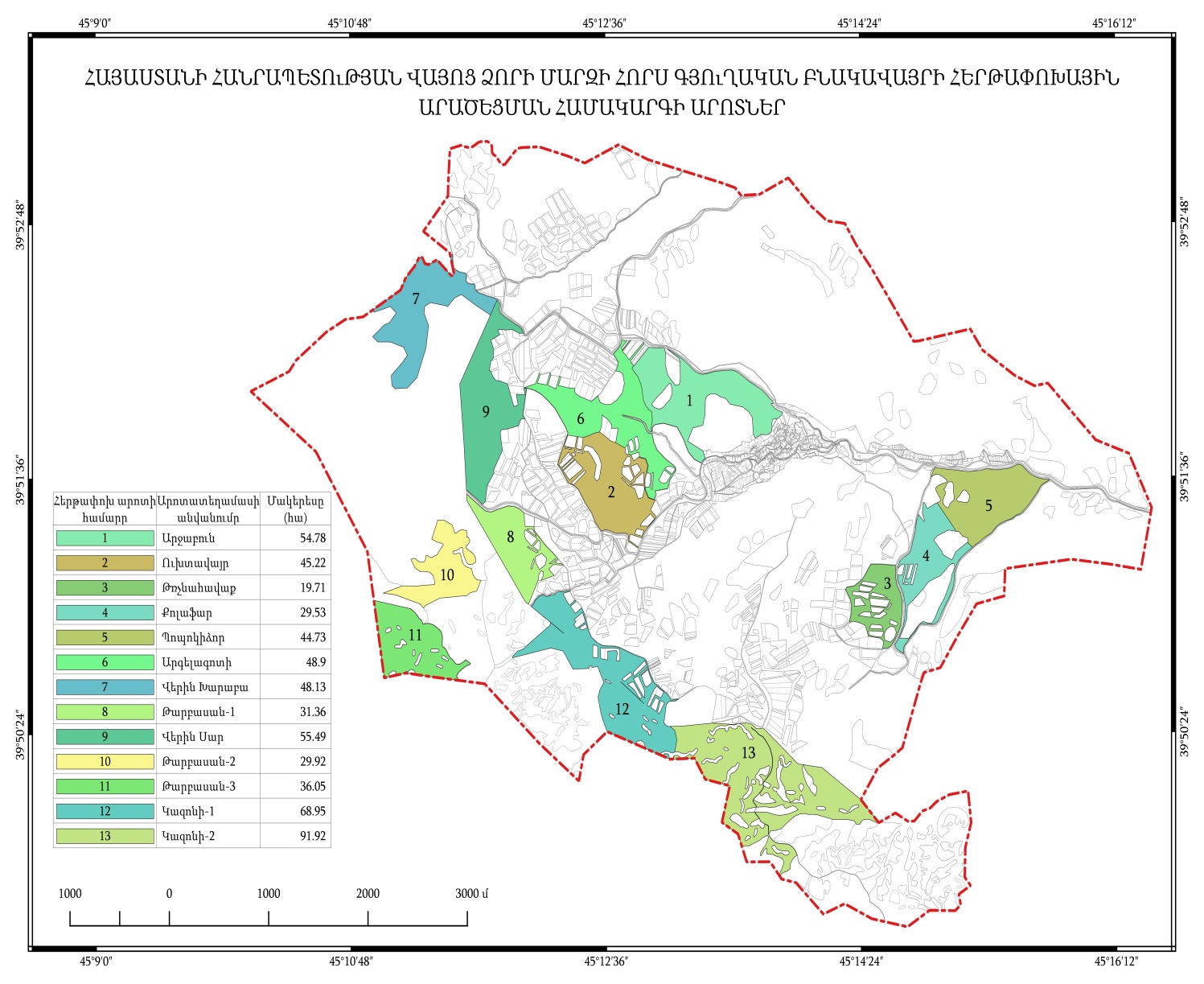 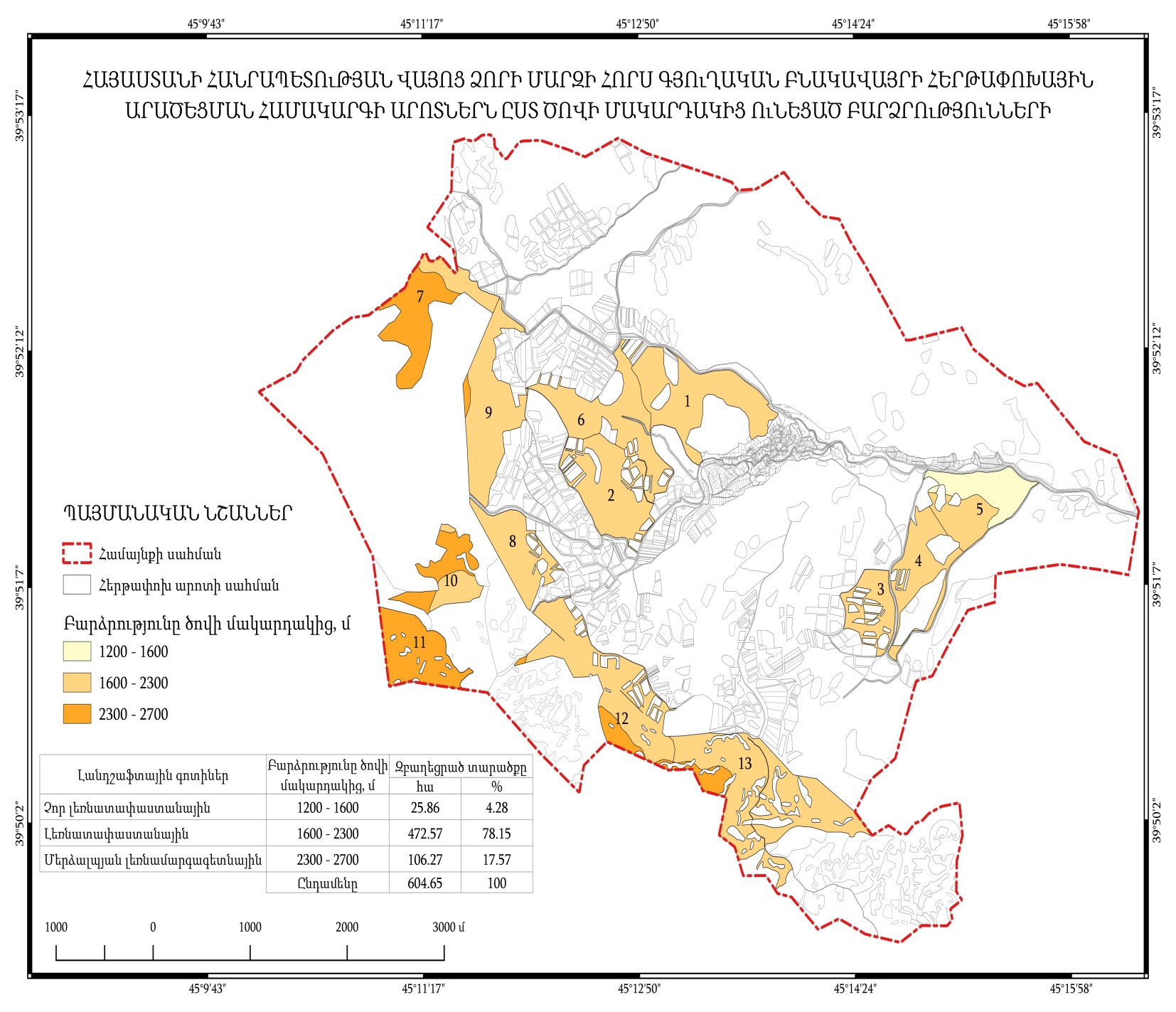 11. Հորս բնակավայրում արոտատեղամասերի արածեցման գրաֆիկԱղյուսակ 14աՀորս բնակավայրի ԽԵԿ-ի և ՄԵԿ-ի արածեցման գրաֆիկ (1-ին տարի)Ծանոթություն, ՈՒ - ուշ ժամկետում արածեցում:                                                                                                                  Աղյուսակ 14բՀորս բնակավայրի ԽԵԿ-ի և ՄԵԿ-ի արածեցման գրաֆիկ (2-րդ տարի)Ծանոթություն, ՈՒ - ուշ ժամկետում արածեցում:Գյուղատնտեսական հողատեսքերՏարածք (հա)Բաշխումը ըստ սեփականության ձևիԲաշխումը ըստ սեփականության ձևիԲաշխումը ըստ սեփականության ձևիԳյուղատնտեսական հողատեսքերՏարածք (հա)մասնավորհամայնքայինպետականՎարելահողեր273.97144.38129.59-Բազմամյա տնկարք9.147.821.32-Խոտհարք236.0190.3145.69-Արոտավայրեր604.65-486.91117.74որից` գյուղամերձ343.18-343.18-հեռագնա261.47-143.73117.74Այլ հողատեսքեր1821.52-1333.29488.23Ընդամենը2945.28342.511996.80605.97ԽԵԿ քանակըՏնտեսու-թյուններՄԵԿ քանակըՏնտեսություններմինչև 517մինչև 506-10126-10611-30611-301031 և ավելի230 և ավելի8Ընդամենը37Ընդամենը24Գյուղ.ԿենդանիներԳլխաքանակՄարմնի միջին կշիռ, կգ1-գլխի ՉԶ-ի պահանջ, կգ/օրԸնդհանուր գլխաքանակի ՉԶ-ի պահանջ,կգԸնդհանուր գլխաքանակի ՉԶ-ի պահանջ,կգԸնդհանուր գլխաքանակի ՉԶ-ի պահանջ,կգԳյուղ.ԿենդանիներԳլխաքանակՄարմնի միջին կշիռ, կգ1-գլխի ՉԶ-ի պահանջ, կգ/օրՕրեկանԱրոտային շրջանումՄսուրային շրջանումԱԲԳԴԵ= ԲxԴԶ=Ե x արած.օր,(ԽԵԿ – 190 օր) (ՄԵԿ - 260օր)Է = Ե x մսուր.օր,(ԽԵԿ-175օր )(ՄԵԿ-105օր)Կաթնատու ԽԵԿ111400101110210900194250Բուծվող ԽԵԿ43320834465360602003-12 ամսական հորթեր881102.75242459804235012-24 ամսական հորթեր381804.51713249029925Չբուծվող ԽԵԿ303007.52254275039375Ցուլեր23400102304370040250Մաքի110501.25137.53575014437.5Այծեր10501.25131.23412513776Գառ+ուլեր210250.62130.22994617577Ձիեր93508.7578.714962.513772.5Ավանակ22606.51333801365Ընդամենը769--2812.6559343.5467278Արոտամասի №Արոտամասի անվանումըՉափը, հաՔարքարոտությունը%Ժայռոտ ափերով ձորերԲուսածածկ տարածքԼանդշաֆտային գոտի1Արջաբուն54.788.72.17722Ուխտավայր45.226.70.77623Թռչնահավաք19.715.00.057924Քոլաֆար29.535.50.28025Պոպոկի ձոր44.736.70.3791/26Արգելագոտի48.97.00.17327Վերին խարաբա48.138.31.8803/28Թարբասան-131.364.80.017729Վերին սար55.497.21.2802/310Թարբասան-229.926.31.3813/211Թարբասան-336.059.52.080312Կազոնի-168.954.71.1812/313Կազոնի-291.926.00.7772/3ԳոտիԱրոտիվիճակԲարձրություն, մԲուսածածկ, %Բերքատվություն, կգ/հաՉոր լեռնատափաստանային չարածեցված1200-1600741380Չոր լեռնատափաստանային արածեցված1200-160049410Լեռնատափաստանայինչարածեցված1600-2300781650Լեռնատափաստանայինարածեցված1600-230052530Մերձալպյանչարածեցված2300-2700831830Մերձալպյանարածեցված2300-270052620Տարածքը,  հաԲուսա-ծածկ, %Բուսաբանական միջին կազմը, %     Բուսաբանական միջին կազմը, %     Բուսաբանական միջին կազմը, %     ՉԶ-ի միջին բերքը, կգ/հաՀամախառն բերքը, կգ Տարածքը,  հաԲուսա-ծածկ, %ՀացազգիԲակլազգիՏարախոտՉԶ-ի միջին բերքը, կգ/հաՀամախառն բերքը, կգ ԱԲԳԴԵԶ =1քմ ՉԶ x 1հաԷ = Ա x Զ268.269061.714.324.02000536250ԳոտիներԽոզանի   բարձրությունը,  սմՉոր տափաստանային10-12Լեռնատափաստանային10-12Մերձալպյան10-12ԳոտիներՏարածք, հաՉԶ, կգ/հաԸնդամենը ՉԶ, կգՀաստատագրված 70% օգտագործումԱրածեցմանօրեր**ԱԲԳԴ=Բ x ԳԵ=Դ x 70%Զ=Ե/2812.6 կգ/օրՉոր տափաստանային25.86138035686.824980.79Լեռնատափաստանային472.571650779740.5545818.3194Մերձալպյան106.271780189160.6132412.447Ընդամենը604.65-1004587.9703211.4250ՏեղանքՏարածք,հաՉԶ բերք, կգ/հաԸնդամենը ՉԶ, կգԱրածեցման օրեր                  ԱԲԳԴ = Բ x ԳԵ = Դ / 2812.6 կգ/օրՎարելահող+ խոտ-       հարքների  խոզան      542.242022772481Այլ հողատեսքերի       բուսածածկ1821.529501730444615Ընդամենը2363.7-1958168696Արոտային շրջան,ԽԵԿ-190 օր, ՄԵԿ-260 օրԱրոտային շրջան,ԽԵԿ-190 օր, ՄԵԿ-260 օրԱրոտային շրջան,ԽԵԿ-190 օր, ՄԵԿ-260 օրՄսուրային շրջան,ԽԵԿ-175 օր, ՄԵԿ-105 օրՄսուրային շրջան,ԽԵԿ-175 օր, ՄԵԿ-105 օրՄսուրային շրջան,ԽԵԿ-175 օր, ՄԵԿ-105 օրՄսուրային շրջան,ԽԵԿ-175 օր, ՄԵԿ-105 օրՊահանջվող  կերեր, տԱռկա կերեր, տԱպահովածություն, %Պահանջվողկերեր, (խոտ) տԱռկա կերեր, (խոտ) տԱպահովածություն,%Ապահովածություն,%Տես գլուխ 3.1, 6.1Տես գլուխ 3.1, 6.1Տես գլուխ 3.1, 6.1Տես աղ. 3; 13Տես աղ. 3; 13Տես աղ. 3; 13Տես աղ. 3; 13559.32661.4476467.2750160.5Կենդանու տեսակըԳլխաքանակՓոխակերպման գործակիցՊայմանական գլուխՀասուն ԽԵԿ (կովեր)1111111< 1 տարեկան հորթեր880.282512-24 ամսական380.4517Չբուծվող ԽԵԿ300.7522Ցուլեր23123Բուծվող ԽԵԿ430.7532Մաքիներ 1100.12514Այծեր1050.12513Գառներ2100.06313Ձիեր90.857.6Ավանակ20.651.3Ընդամենը769-279Նախիրների և հոտերի թիվըՄեկ նախիրում և հոտում ՊԳ քանակըԸնդամենը ՊԳՆախիր(կովի) 1, 2, 3, 428+28+28+37111Նախիր տարբեր սեռահասակային 1119119Հոտ 14949Ընդամենը-279Կենդանու տեսակըԳլխաքանակՉԶ օրական  պահանջը, կգՄսուրային շրջան, օրԸնդամենը պահանջարկ,տ.Կուտակվող խոտի քանակը, տ.Անհրաժեշտ խոտի ավելցուկը,տ.Ապահովվածություն,%ԱԲԳԴԵ=ԲxԳxԴ /1000կգԶԷ=Զ-ԵԸ=Զ/Եx100%Հասուն ԽԵԿ (կովեր)11110175194.25750+282.8160.5< 1 տարեկան հորթեր882.7520542.3750+282.8160.512-24 ամսական384.517529.9750+282.8160.5Չբուծվող ԽԵԿ304.517539.4750+282.8160.5Ցուլեր237.517540.2750+282.8160.5Բուծվող ԽԵԿ43817560.2750+282.8160.5Մաքիներ1111.2510514.4750+282.8160.5Այծեր1051.2510513.7750+282.8160.5Գառներ2100.6213517.6750+282.8160.5Ձիեր98.7510513.7750+282.8160.5Ավանակներ26.51051.36750+282.8160.5Ընդամենը769467.2750+282.8160.5ԱրոտավայրիԱրոտավայրիԱրոտավայրիՆախիր, հոտԱրածեցման ժամկետներ (շրջապտույտներ, ռոտացիա)Արածեցման ժամկետներ (շրջապտույտներ, ռոտացիա)Արածեցման տևողություն օրԽոզանի բարձր. (սմ)Խոզանի բարձր. (սմ)ՀամարըԱնվանումըՏարածքը, հաՆախիր, հոտI շրջանII շրջանԱրածեցման տևողություն օրմուտքելք  1Արջաբուն54.78ԽԵԿ-1-225/04-10/0524/10-05/112791936  6Արգելագոտի48.9ԽԵԿ-1-211/05-25/0605-23/1063112036  9Վերին սար55.49ԽԵԿ-1-226/06-01/09-67155  8Թարբասան-131.36ԽԵԿ-1-2ՈՒ02/09-04/1033196  1Արջաբուն54.78ԽԵԿ-3-425/04-10/0520/10-05/113091936  5Պոպոկի ձոր44,73ԽԵԿ-3-411/05-07/07-57113  4Քոլաֆար29.53ԽԵԿ-3-407/07-08/09-62165  3Թռչնահավաք19.71ԽԵԿ-3-4ՈՒ09/09-19/1041196 2Ուխտավայր45.22ԽԵԿ-525/04-25/0511/10-05/115592036 8Թարբասան-131.36ԽԵԿ-526/05-25/0624/09-10/104713194610Թարբասան-229.92ԽԵԿ-526/06-04/08-3915511Թարբասան-336.05ԽԵԿ-5ՈՒ05/08-23/0949175  -Այլ հողատեսքերի բուսածածք50.0ՄԵԿ-101/04-10/0520/11-20/1270-18-5  5Պոպոկի ձոր44.73ՄԵԿ-111/05-11/06-31113 12Կազոնի-168.95ՄԵԿ-112/06-12/0806-20/1175144 13Կազոնի-291.92ՄԵԿ-113/08-05/11-84196ԱրոտավայրիԱրոտավայրիԱրոտավայրիՆախիր, հոտԱրածեցման ժամկետներ (շրջապտույտներ, ռոտացիա)Արածեցման ժամկետներ (շրջապտույտներ, ռոտացիա)Արածեցման տևողություն օրԽոզանի բարձր. (սմ)Խոզանի բարձր. (սմ)ՀամարըԱնվանումըՏարածքը, հաՆախիր, հոտI շրջանII շրջանԱրածեցման տևողություն օրմուտքելք6Արգելագոտի48.9ԽԵԿ-1-225/04-09/0605-23/1063920361Արջաբուն54.78ԽԵԿ-1-210/06-25/0624/10-05/11271119369Վերին սար55.49ԽԵԿ-1-226/06-01/09-671558Թարբասան-131.36ԽԵԿ-1-2ՈՒ02/09-04/10331961Արջաբուն54.78ԽԵԿ-3-4ՈՒ05/10-05/11301965Պոպոկի ձոր44,73ԽԵԿ-3-425/04-21/06-57934Քոլաֆար29.53ԽԵԿ-3-422/06-23/08-621553Թռչնահավաք19.71ԽԵԿ-3-4ՈՒ24/08-04/10411962Ուխտավայր45.22ԽԵԿ-525/04-25/0511/10-05/1155920368Թարբասան-131.36ԽԵԿ-526/05-25/0624/09-10/104713194610Թարբասան-229.92ԽԵԿ-526/06-04/08-3915511Թարբասան-336.05ԽԵԿ-5ՈՒ05/08-23/0949175-Այլ հողատեսքերի բուսածածք50.0ՄԵԿ-101/04-10/0520/11-20/1270-18-55Պոպոկի ձոր44.73ՄԵԿ-111/05-11/06-3111312Կազոնի-168.95ՄԵԿ-112/06-12/0806-20/117514413Կազոնի-291.92ՄԵԿ-113/08-05/11-84196